DC coupled level shift of 250kHz square wave from 18V centered to 0V centeredEssentially us the CM loop of the THS4131 to move the output swing down to 0V CM. It is differential, but you can use just one side if you want. If you want this to be 0 to 2V, set the CM control to 1V. Mainly need to make sure the input nodes stay in range, the THS4131 has a 1V headroom to the positive supply, I show this with -15V  but -5V would also work. The non-signal input is biased at 18V DC. That could be developed as an R divider from high V with their parallel combination = 1kohm. 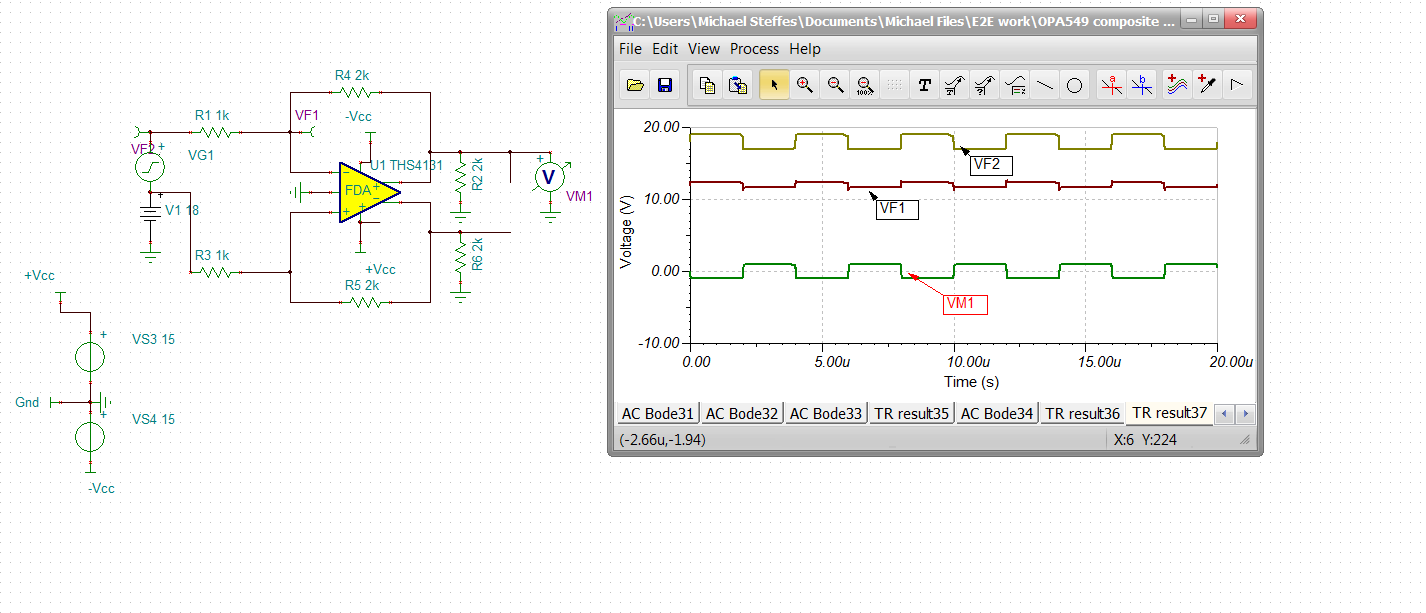 